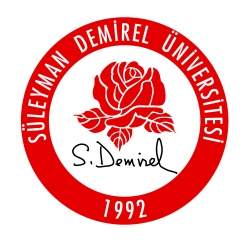 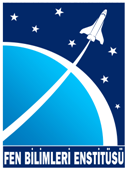 NOT 1: Kişisel rapor bilgisayar ortamında doldurulmalı ve bilgisayar ortamı dışında herhangi bir işlem yapılmamalıdır.NOT 2: Kişisel rapor sınav tarihinden EN GEÇ 2 (İKİ) GÜN ÖNCE fbetez@sdu.edu.tr adresine eposta ile iletilmeli ve çıktısı imzalanarak sınav evraklarıyla birlikte enstitümüze gönderilmelidir. NOT 3:Kişisel rapor eposta olarak gönderilirken konu bölümüne ANABİLİM DALI ismi yazılmalıdır.NOT 4: İşaretleme için ilgili kutucuğun üzerine ÇİFT TIKLAYIP çıkan pencereden ONAYLANDI seçeneğini işaretleyiniz.Öğrencinin Adı SoyadıAnabilim DalıTez DanışmanıII. Tez Danışmanı (Varsa)Tez AdıDiğer gözlem ve değerlendirmeleriniz: (Gerekirse ek sayfa kullanınız.)Diğer gözlem ve değerlendirmeleriniz: (Gerekirse ek sayfa kullanınız.)Diğer gözlem ve değerlendirmeleriniz: (Gerekirse ek sayfa kullanınız.)Diğer gözlem ve değerlendirmeleriniz: (Gerekirse ek sayfa kullanınız.)JÜRİ ÜYESİJÜRİ ÜYESİTARİHİMZAProf. Dr. Adı SOYADISüleyman Demirel ÜniversitesiProf. Dr. Adı SOYADISüleyman Demirel Üniversitesi…./…./….